.http://www.amazon.it/Mojito-Miky/dp/B01E7Z3K2I/ref=sr_1_1?s=dmusic&ie=UTF8&qid=1461694753&sr=1-1-mp3-albums-bar-strip-0&keywords=Mojito+miky﻿Introduction: 56 counts. Start on vocal @ approx. 32 seconds.BEGIN with RIGHT FOOT.   NO TAGS !!  NO RESTARTS !!PART I.        (R BOTAFOGA, L BOTAFOGA; ROCKING CHAIR)PART II.      (R BOTAFOGA, L BOTAFOGA; FORWARD, RECOVER, BACK, 1/4 L TURN)PART III.     (R LINDY; KICK-BALL CROSS, SIDE, RECOVER)PART IV.     (CROSS, RECOVER, 1/4 SHUFFLE TURN L; PIVOT 1/4 TURN L, CROSS SHUFFLE STEP)PART V.      (SIDE, RECOVER, BACK, SIDE, CROSS; SIDE, RECOVER, BACK, SIDE, CROSS)PART VI.     (FORWARD, RECOVER, COASTER STEP;  PIVOT 1/2 TURN L, SHUFFLE 1/4 TURN L)PART VII.   (BACK, RECOVER, SIDE SHUFFLE STEP; BACK, RECOVER, SIDE SHUFFLE STEP)PART VIII.  (BACK, RECOVER, KICK-BALL, FORWARD; CROSS, RECOVER, 1/4 SHUFFLE L TURN)BEGIN DANCE.Ending.  At the end of Wall 6 (Facing 6:00), Chase 1/2 Turn L to face 12:00.(Step R forward, Pivot 1/2 Turn L onto L, Step R forward and Hold)Contact: dancewithira@comcast.nethttp://www.amazon.it/Mojito-Miky/dp/B01E7Z3K2I/ref=sr_1_1?s=dmusic&ie=UTF8&qid=1461694753&sr=1-1-mp3-albums-bar-strip-0&keywords=Mojito+miky﻿Mojito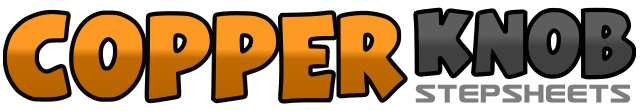 .......Count:64Wall:4Level:Intermediate.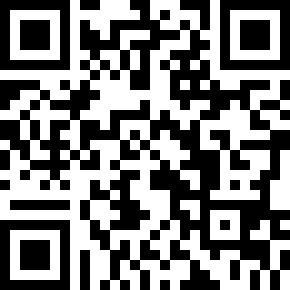 Choreographer:Ira Weisburd (USA) - March 2016Ira Weisburd (USA) - March 2016Ira Weisburd (USA) - March 2016Ira Weisburd (USA) - March 2016Ira Weisburd (USA) - March 2016.Music:Mojito - MIKYMojito - MIKYMojito - MIKYMojito - MIKYMojito - MIKY........1&2Step R across L, Step L to L, Step R to R3&4Step L across R, Step R to R, Step L to L5-6Step R forward, Recover back onto L7-8Step R back, Recover forward onto L1&2Step R across L, Step L to L, Step R to R3&4Step L across R, Step R to R, Step L to L5-6Step R forward, Recover back onto L7-8Step R back, Step L forward making 1/4 Turn L (9:00)1&2Step R to R, Step-close L beside R, Step R to R3-4Step L behind R, Recover forward onto R5&6Kick L, Step L beside R, Step R across L7-8Step L to L, Step R to R1-2Step L across R, Recover back onto R3&4Step L to L, Step-close R beside L, Step L to L making 1/4 Turn L (6:00)5-6Step R forward, Pivot 1/4 Turn L onto L  (3:00)7&8Step R across L, Step L to L, Step R across L1-2Step L to L, Step R to R3&4Step L behind R, Step R to R, Step L across R5-6Step R to R, Step L to L7&8Step R behind L, Step L to L, Step R across L1-2Step L forward, Recover back onto R3&4Step L back, Step-close R beside L, Step L forward5-6Step R forward, Pivot 1/2 Turn L onto L (9:00)7&8Step R forward making 1/4 Turn L (6:00), Step-close L beside R, Step R to R1-2Step L back, Recover forward onto R3&4Step L to L, Step-close R beside L, Step L to L5-6Step R back, Recover forward onto L7&8Step R to R, Step-close L beside R, Step R to R1-2Step L back, Recover forward onto R3&4Kick L, Step L in place, Step R forward5-6Step L across R, Recover back onto R7&8Step L to L, Step-close R beside L, Step L to L making 1/4 Turn L (3:00)